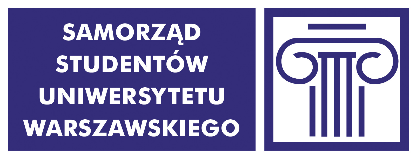 PROTOKÓŁZ WYBORÓW PRZEDSTAWICIELI STUDENTÓWW OKRĘGU WYBORCZYM NR 24WYDZIAŁ LINGWISTYKI STOSOWANEJDORADY SAMORZĄDU STUDENTÓW WYDZIAŁU LINGWISTYKI STOSOWANEJW dniu 31.10.2019 r. w godz. 10:00-16:00 w budynkach przy ul. Dobrej 55 oraz Szturmowej 4, odbyły się wybory przedstawicieli studentów jednostki do w/w organu.Do obsadzenia były 4 mandaty. Obsadzono 4 mandaty.Uprawnionych do głosowania było 1226 studentów (wg danych Biura Spraw Studenckich UW). Wydano 77 kart do głosowania. Z urny wyjęto 77 kart do głosowania, w tym kart ważnych 77, a nieważnych 0.Głosów nieważnych było 3, a głosów ważnych oddanych łącznie na wszystkich kandydatów 150.Procedurę wyborczą w dniu głosowania przeprowadził(a):przedstawiciel Komisji Wyborczej SS UWkomisja skrutacyjna powołana przez przedstawiciela Komisji Wyborczej SS UWProtokół sporządzono w składzie:Aleksandra JerominRadosław MadajczakKrzysztof RadziwonOliwia GóreckaKamila SiatkaW wyniku przeprowadzonego głosowania wybrano następujące osoby:CWYNAR HannaMICHALIK TomaszPIÓRO JoannaPOZORSKA EmiliaW wyborach przedstawicieli studentów w/w jednostki Uniwersytetu Warszawskiego do w/w organu poniższe kandydatury otrzymały następującą liczbę głosów:LEJK Anna							16CWYNAR Hanna						32PIÓRO Joanna							26POZORSKA Emilia						25MICHALIK Tomasz						31MARSZAŁEK Jan						20Decyzje wydane podczas głosowania lub istotne okoliczności związane z przebiegiem głosowania:…………………………………………..………………………………………………………………………………………………………………………………..………………………………………………………………………………………………………………………………..……………………………………………………………………………………Zastrzeżenia do protokołu (wraz z czytelnym podpisem zgłaszającego/zgłaszających zastrzeżenia):…………………………………………..………………………………………………………………………………………………………………………………..………………………………………………………………………………………………………………………………..……………………………………………………………………………………Protokół niniejszy sporządzono w czterech egzemplarzach:dla Rady Samorządu Studentów jednostki Uniwersytetu Warszawskiego,dla władz jednostki Uniwersytetu Warszawskiego,dla Komisji Wyborczej Samorządu Studentów Uniwersytetu Warszawskiego,w celu ogłoszenia wyników wyborów.Członkowie Komisji Wyborczej Samorządu Studentów Uniwersytetu Warszawskiego:Aleksandra JerominRadosław MadajczakKrzysztof RadziwonOliwia GóreckaKamila SiatkaDelegaci:Mężowie zaufania:Jeżeli treść protokołu nie mieści się na formularzu, należy przenieść ją na dolna część tej karty protokołu, dodatkowo podpisując. W razie zastrzeżeń do protokołu, komisja wyborcza przedstawia w protokole swoje stanowisko do zastrzeżeń.Do egzemplarza protokołu ogłaszającego wyniki wyborów należy dołączyć informację o trybie zgłaszania wniosków w treści ustalonej przez Komisję Wyborczej Samorządu Studentów Uniwersytetu Warszawskiego.